Application Process for Nationally Competitive Fellowships and ScholarshipsQuestions? Contact the Fellowships Coordinator, Roy Jo Sartin, at royjo.sartin@coloradocollege.edu with questions.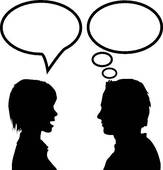 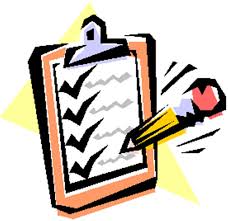 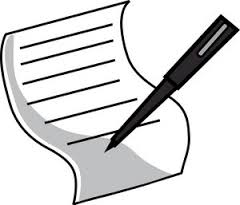 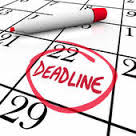 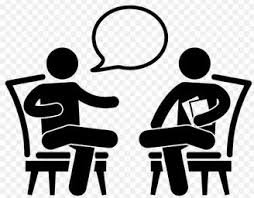 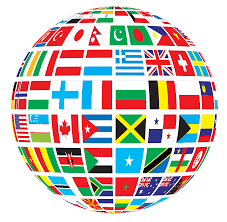 123456Talk to the campus advisor.Find out if this is the right fit for you.Learn about the strategies for this application.Find resources (sample applications, past applicants).Create a fellowships dossier. Research past winners: What are their characteristics?Make a checklist of application components and dates.Assess your interest, time, and fit before you continue.Put together your application.Write essays, get feedback, and revise – then repeat.Ask recommenders for letters.Don’t forget about the application itself: transcripts, resume, Turn everything in by the deadline(s).Campus deadlines are 1 month (or more) before national deadlines.Note whether items should be uploaded or mailed as hard copy.Notify recommenders of their deadlines..Prepare for the interview.Know if an interview is required and what form it might take.Ask the campus advisor and past applicants for tips.You might be required to travel for the interview.Await notification.Know when the awards are announced.Most awards take 3 to 6 months to determine recipients.Have a plan for your next steps.When to start: 3-6 months before deadline(s)Do this before moving on to step 3.How many drafts? Usually close to a dozen.Deadlines are FIRM.Get your app in early.Schedule interview prep at least 2 weeks in advance.Good luck!